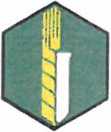 Kupní smlouvakterou níže uvedeného dne uzavírají:Výzkumný ústav rostlinné výroby, v.v.i.00027006CZ00027006Drnovská 507/73, 161 06 Praha 6 - Ruzyně Dr. Ing. Pavel Čermák, ředitel zapsáno v rejstříku veřejných výzkumných institucí vedeném Ministerstvem školství ČR (dále jen „kupující")aBio-Rad spol. s r.o.Nad ostrovem 1119/7, Praha 4, 147 0049243764CZ49243764Jennifer Marie Tweet, jednatelkaObchodní rejstřík vedený Městským soudem v Praze, oddíl C, vložka 20503 č. účtu: 2063280205/2600, Citibank Europe, plc, organizační složkakontaktní osoba:	Ing. Jana Nováková (dále jen „prodávající")objednatel a zhotovitel dále také jako „smluvní strany” nebo jednotlivě jako „smluvní stranaPreambuleTato smlouva je uzavřena k realizaci objednatelem vyhlášené veřejné zakázky s názvem:PŘÍSTROJ PRO KAPKOVOU DIGITÁLNÍ PCR QX200 DROPLET DIGITAL PCR SYSTEM
S GENERÁTOREM A ČTEČKOU MIKROKAPIČEK(dále jen „veřejná zakázka").I.Účel smlouvy1. Kupující, jakožto zadavatel veřejné zakázky s názvem „Přístroj pro kapkovou digitální PCR QX2O0 Droplet Digital PCR System s generátorem a čtečkou mikrokapiček (dále jen „veřejná zakázka") zadávané v zadávacím řízení v souladu § 63 odst. 3 písm. b) zákona č. 134/2016 Sb., o zadávání veřejných zakázek, (dáte jen „ZZVZ") rozhodl o výběru nabídky prodávajícího, jakožto vybraného dodavatele. Prodávající a kupující uzavírají ke splnění předmětu veřejné zakázky níže uvedeného dne, měsíce a roku tuto kupní smlouvu (dále také jen „smlouva”). Přesná technická specifikace věci tvoří přílohu č. 2 této smlouvy.Účelem této smlouvy je pořízení přístroje pro kapkovou digitální PCR QX200 Droplet Digital PCR System s generátorem a čtečkou mikrokapiček - dále také jen „věc"; je-li na základě této smlouvy pořizováno více věcí, vztahují se ustanovení pojednávající o „věci" na všechny věci, jež mají být na základě této smlouvy pořízeny, není-li výslovně uvedeno jinak, a jeho instalace a uvedení do provozu, tak, aby mohl plnit spolehlivě svůj účel.II.Předmět smlouvyProdávající se zavazuje, že kupujícímu odevzdá věc, která je předmětem koupě, a umožní mu nabýt vlastnické právo k této věci, a že splní další s tím související závazky uvedené ve smlouvě. Kupující se zavazuje, že věc převezme a zaplatí prodávajícímu kupní cenu.Specifikace věci, jakost, provedeni a další vlastnosti věci včetně množstevních požadavků jsou ujednány v příloze č. 2 smlouvy.Závazek prodávajícího odevzdat věc zahrnuje i:dopravu věci na místo jejího odevzdání, její vybalení a kontrolu;provedení instalace, příp. montáže, věci tak, aby mohla spolehlivě plnit svůj účel;odzkoušení a ověření správné funkčnosti věci;zaškolení obsluhy po dobu min. 2 dnů v rozsahu nezbytném pro řádný a bezpečný provoz věcipředání atestů, certifikátů a prohlášení o shodě věci s požadavky příslušných právních předpisů či technických norem;předání dokladů, které jsou nutné k užívání věci, zejména instrukcí a návodů k obsluze a údržbě věci, provozních manuálů a ostatních dokumentů nezbytných pro provoz věci, a příp. dalších dokladů, které se k věci jinak vztahují, (dále jen „doklady k věci") v českém jazyce, v listinné i elektronické podobě a předvedení způsobilosti věci spolehlivě sloužit svému účelu - zkušební provoz za přítomnosti zaměstnance kupujícího.Prodávající prohlašuje, že:je výlučným vlastníkem věci, kterou kupujícímu odevzdá;věc je nová, tzn. nikoli dříve použitá, a to ani repasovaná; věc odpovídá této smlouvě; tzn., že má vlastnosti, které si strany ujednaly, a chybí-li ujednání, takové vlastnosti, které prodávající nebo výrobce popsal nebo které kupující očekával s ohledem na povahu věci a na základě reklamy jimi prováděné, že se hodí k účelu, který vyplývá zejména z této smlouvy, že vyhovuje požadavkům právních předpisů, že je vůbec bez jakýchkoli jiných vad, a to i právních, a má-li být na základě této smlouvy odevzdáno více věcí, že věci odevzdá v odpovídajícím množství.Pokud jsou k řádnému a včasnému splnění požadavků kupujícího uvedených v této smlouvě potřebné i další dodávky či služby ve smlouvě výslovně neuvedené, je prodávající povinen tyto dodávky či služby na své náklady obstarat či provést jako součást závazku odevzdat věc bez dopadu na kupní cenu.III.Podmínky plnění předmětu smlouvySmluvní strany prohlašují, že svoje závazky budou plnit řádně a včas. Prodávající odevzdá věc s potřebnou odbornou péčí v souladu s touto smlouvou, příslušnými právními předpisy a technickými i jinými normami, které se na odevzdání věci přímo či nepřímo vztahují.Požadavky na instalaci či montáž věciProdávající se zavazuje provést zejména:instalaci věci, tj. její usazení v místě odevzdání věci a napojení na zdroje, zejména k elektrickým a optickým rozvodům, rozvodu vody, demineralizované vody, plynu, technických plynů, tepla, chladu či vzduchotechniky, a dále vzájemné funkční propojení s dalšími věcmi či dalším vybavením kupujícího, je-li plný provoz věci podmíněn takovým napojením nebo propojením, nebo montáž věci, tj. zejména sestavení věci z jednotlivých komponent, její usazení, příp. uchycení na svislé či vodorovné konstrukce, napojení naStránka 2/9zdroje, zejména k elektrickým a optickým rozvodům, rozvodu vody, demineralizované vody, plynu, technických plynů, tepla, chladu či vzduchotechniky, a dále vzájemné funkční propojení s dalšími věcmi či dalším vybavením kupujícího, je-li plný provoz věci podmíněn takovým napojením nebo propojením,instalaci a programování programového vybavení věci, tak, aby věc mohla spolehlivě plnit svůj účel.Prodávající se zavazuje s kupujícím konzultovat návrh napojení věci na zdroje, jakož i návrh na vzájemné funkční propojení věci s dalšími věcmi či dalším vybavením kupujícího ve smyslu předchozího písmene (dále také jen „návrh napojení ").Návrh napojení předloží prodávající kupujícímu v termínu umožňujícím včasné splnění závazku odevzdat věc. Prodávající nesmí před schválením návrhu napojení kupujícím plnit ty závazky vyplývající ze smlouvy, pokud by tím vznikl nebo mohl vzniknout rozpor se schváleným návrhem napojení.LicenceProdávající poskytuje kupujícímu podpisem této smlouvy nevýhradní oprávnění k výkonu práva duševního vlastnictví ve smyslu § 2358 a násl. OZ ve spojení s příslušnými ustanoveními zákona č. 121/2000 Sb., o právu autorském, o právech souvisejících s právem autorským a o změně některých zákonů (autorský zákon), ve znění pozdějších předpisů, (dále jen „licence"), a to k jakémukoli plnění, k němuž se zavázal podle této smlouvy a které je nebo bude chráněno autorským právem.Licence je poskytnuta na dobu trvání majetkových práv autorských k předmětnému plnění, a to v neomezeném rozsahu množstevním a ke všem způsobům užití. Prodávající prohlašuje, že předmětné plnění je vytvořeno jejím autorem či autory jakožto dílo zaměstnanecké, případně že je oprávněn poskytnout kupujícímu licenci na základě smluvního ujednání s jejím autorem či autory, a to v plném rozsahu dle této smlouvy.Kupující není povinen licenci využít.Odzkoušení a ověření správné funkčnosti věciProdávající se zavazuje provést odzkoušení a ověření správné funkčnosti věci, případně její seřízení, včetně předložení dokladů o odborné způsobilosti osoby, která seřízení prováděla, jakož i jiné úkony a činnosti nutné pro to, aby věc mohla spolehlivě plnit svůj účel.Předvedení způsobilosti věci spolehlivě sloužit svému účeluProdávající se zavazuje předvést kupujícímu, že věc je způsobilá spolehlivě sloužit svému účelu (dále jen „předvedení způsobilosti"). Předvedení způsobilosti spočívá v uvedení věci do plného provozu.V rámci předvedení způsobilosti prodávající ověří splnění jednotlivých specifikací a požadavků na jakost, provedení, jakož i další vlastnosti, které jsou uvedené zejména v příloze č. 2 smlouvy.Zaškolení obsluhy věciProdávající se zavazuje provést odborné pokročilé zaškolení pracovníků kupujícího (případně jiných, kupujícím přizvaných osob). Zaškolením se pro účely této smlouvy rozumí seznámení pracovníků kupujícího s obsluhou věci, zejména s technickými a provozními podmínkami, všeobecnými pokyny pro bezpečnost a ochranu zdraví při práci a požární ochranu a veškerými dalšími náležitostmi vyplývajícími z příslušných právních předpisů.Prodávající se zavazuje provést zaškolení v rozsahu minimálně 2 pracovních dnů, nebude-li mezi prodávajícím a kupujícím dohodnuto jinak. Školení prodávající provede na výzvu kupujícího.Prodávající se zavazuje provést zaškolení v českém jazyce (popř. zabezpečí dostatečně kvalitní tlumočení do českého jazyka).Prodávající se zavazuje provést zaškolení v místě odevzdání věci.O provedení zaškolení obsluhy věci vypracuje prodávající protokol se seznamem školených osob.Atesty, certifikáty a prohlášení o shodě věciProdávající se zavazuje obstarat a předat kupujícímu ke dni odevzdání věci veškeré atesty, certifikáty a prohlášení o shodě věci s požadavky příslušných právních předpisů či technických norem.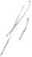 Odpovědnost za škoduPokud v souvislosti s plněním závazků dle této smlouvy prodávajícím dojde ke vzniku škody kupujícímu nebo třetím osobám z důvodu opomenutí, nedbalosti, neplnění povinností vyplývajících z příslušných právních předpisů, technických či jiných norem, z této smlouvy nebo i z jiných důvodů, je prodávající povinen bez zbytečného odkladu tuto škodu nahradit uvedením v předešlý stav, a není-li to možné, tak nahradit v penězích. Veškeré náklady s tím spojené nese prodávající.Prodávající odpovídá i za škodu způsobenou činností těch, kteří pro něj závazky dle této smlouvy plní jako jeho pracovníci, subdodavatelé nebo jinak.IV.Odevzdání a převzetí věciOdevzdání věci kupujícímuVěc je odevzdána kupujícímu předvedením způsobilosti.Prodávající kontaktní osobě kupujícího písemně oznámí, že splnil veškeré závazky dle čl. II., odst. 3), písm. a) až f) této smlouvy a zároveň písemně, např. formou e-mailu, vyzve kupujícího k účasti na předvedení způsobilosti a k poskytnutí součinnosti při odevzdání věci. Výzva dle předchozí věty musí být kupujícímu doručena alespoň 5 (slovy: pět) pracovních dnů před termínem předvedení způsobilosti. Nesplní-li prodávající tuto povinnost, je kupující oprávněn předvedení způsobilosti v navrženém termínu odmítnout.Kupující je oprávněn přizvat k předvedení způsobilost i jiné osoby, jejichž účast pokládá za nezbytnou, zejména budoucí uživatele věci.Lhůta pro odevzdání věciProdávající věc odevzdá kupujícímu nejpozději do 6 týdnů ode dne uzavření smlouvy.Místo odevzdání věciVěc bude kupujícímu odevzdána na korespondenční adrese kupujícího.Prodávajícímu bude umožněn přístup na místo odevzdání věci, a to nejpozději do 5 (slovy: pěti) pracovních dnů ode dne doručení jeho písemné výzvy kontaktní osobě kupujícího, nebude-li dohodnuto jinak.Přístup na místo odevzdání věci bude prodávajícímu umožněn každý pracovní den v době. Kupující je oprávněn v případě svých provozních potřeb dobu, po kterou je prodávajícímu umožněn přístup na místo odevzdání věci, upravit písemným pokynem prodávajícímu. Kupující zároveň poskytne prodávajícímu plnou součinnost při instalaci věci a na žádost prodávajícího umožní přístup k místu odevzdání i mimo stanovené termíny, pokud to bude bezpodmínečně nutné pro správné a včasné předání věci.Převzetí věci kupujícímK převzetí věci dochází současně s jejím odevzdáním.Kupující není povinen převzít věc, která vykazuje vady, byť by tyto samy o sobě ani ve spojení s jinými nebránily řádnému užívání věci nebo její užívání podstatným způsobem neomezovaly. Nepřevezme-li kupující z těchto důvodů věc, hledí se na ni, jako by prodávajícím nebyla odevzdána. Prodávající je v prodlení oproti lhůtě pro odevzdání věci se všemi důsledky, které se s tím pojí.Převzetím věci přechází na kupujícího vlastnické právo k věci, jakož i nebezpečí vzniku škody na věci.Předávací protokolOdevzdání a převzetí věci smluvní strany potvrdí předávacím protokolem vyhotoveným prodávajícím. Předávací protokol bude obsahovat zejména následující:identifikační údaje prodávajícího a kupujícího,identifikaci věci včetně výrobního čísla,seznam atestů, certifikátů či prohlášení o shodě věci s požadavky příslušných právních předpisů či technických norem, které byly kupujícímu předány,doklady k věci,protokol o provedeném zaškolení obsluhy věci adatované podpisy smluvních stran; osobami oprávněnými k podpisu předávacího protokolu jsou vedle zástupců smluvních stran uvedených v čl. I. smlouvy kontaktní osoby smluvních stran.Vzor předávacího protokolu je součástí této smlouvy jako její příloha č. 3.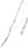 Odvoz a likvidace odpadů; závěrečný úklidProdávající se zavazuje:odvézt a zlikvidovat veškerý odpad, zejm. obaly a materiály použité při plnění závazku odevzdat věc, v souladu s příslušnými ustanoveními zákona č. 185/2001 Sb., o odpadech a o změně některých dalších zákonů, ve znění pozdějších předpisů, a dalšími právními předpisy,provést závěrečný úklid včetně uvedení všech povrchů dotčených plněním závazku odevzdat věc dle této smlouvy do původního stavu,nejpozději ke dni podpisu předávacího protokolu.V.Kupní cena a platební podmínkyKupní cena za splnění závazků prodávajícího dle této smlouvy je stanovena na základě nabídky prodávajícího podané do zadávacího řízení k veřejné zakázce a činí 2 146 000 Kč bez daně z přidané hodnoty (dále jen „DPH").Prodávající je oprávněn ke kupní ceně připočíst DPH ve výši stanovené v souladu se zákonem č. 235/2004 Sb., o dani z přidané hodnoty, ve znění pozdějších předpisů (dále jen „ZDPH"), a to ke dni uskutečnění zdanitelného plnění (dále jen „DUZP"). DUZP je den převzetí věci.Kupní cena je cenou nejvýše přípustnou, kterou není možné překročit. Prodávající prohlašuje, že kupní cena obsahuje jeho veškeré nutné náklady na dodávky a služby nezbytné pro řádné a včasné splněni závazků dle této smlouvy včetně všech nákladů souvisejících při zohlednění veškerých rizik a vlivů, o nichž lze uvažovat během plnění závazků dle této smlouvy. Prodávající dále prohlašuje, že kupní cena je stanovena i s přihlédnutím k vývoji cen v daném oboru včetně vývoje kurzu české měny k zahraničním měnám až do doby splnění závazků dle této smlouvy.Prodávající přebírá nebezpečí změny okolností ve smyslu § 1765 odst. 2 OZ.Úhrada kupní cenyKupní cena bude uhrazena jednorázově na základě řádně vystaveného daňového dokladu (dále také jen „faktura").Splatnost faktury je 30 dní (slovy: třicet) ode dne jejího doručení kupujícímu.Kupní cena bude kupujícím uhrazena bezhotovostním převodem na bankovní účet prodávajícího uvedený v záhlaví smlouvy. Uvede-li prodávající na faktuře bankovní účet odlišný, má se za to, že požaduje provedení úhrady na bankovní účet uvedený na faktuře. Peněžitý závazek kupujícího se považuje za splněný v den, kdy je dlužná částka odepsána z bankovního účtu kupujícího ve prospěch bankovního účtu prodávajícího.Kupující si vyhrazuje právo vrátit fakturu prodávajícímu bez úhrady, jestliže tato nebude splňovat požadované náležitosti. V tomto případě bude lhůta splatnosti faktury přerušena a nová 30 denní (slovy: třicetidenní) lhůta splatnosti bude započata po doručení faktury opravené. V tomto případě není kupující v prodlení s úhradou příslušné částky, na kterou faktura zní.V případě, že faktura nebude obsahovat předepsané náležitosti a tuto skutečnost zjistí až příslušný správce daně či jiný orgán oprávněný k výkonu kontroly u prodávajícího nebo kupujícího, nese veškeré následky z tohoto plynoucí prodávající.V případě, že:úhrada kupní ceny má být provedena zcela nebo zčásti bezhotovostním převodem na účet vedený poskytovatelem platebních služeb mimo tuzemsko ve smyslu § 109 odst. 2 písm. b) ZDPH nebo žečíslo bankovního účtu prodávajícího uvedené v této smlouvě či na faktuře nebude uveřejněno způsobem umožňujícím dálkový přístup ve smyslu § 109 odst. 2 písm. c) ZDPH,je kupující oprávněn uhradit prodávajícímu pouze tu část peněžitého závazku vyplývajícího z faktury, jež odpovídá výši základu DPH, a zbylou část pak ve smyslu § 109a ZDPH uhradit přímo správci daně. Stane-li se prodávající nespolehlivým plátcem ve smyslu § 106a ZDPH, použije se tohoto odstavce obdobně.VI.Práva z vadného plněníVěc je vadná, neodpovídá-li smlouvě. Smluvní strany sjednávají, že věc bude smlouvě odpovídat a že práva z vadného plnění lze uplatňovat i po smluvenou záruční dobu. Pro vyloučení pochybností smluvní strany výslovně utvrzují, že v záruční době lze uplatnit jakékoli vady, které věc má, mj. tedy zcela bez ohledu na to, zda vznikly před či po převzetí věcí kupujícím, a to i v případě vad zjevných, nebo kdy je kupující měl či mohl zjistit, nebo kdy je zjistil.Práva kupujícího z vadného plnění zakládá vada, kterou má věc v době jejího odevzdání, v době mezi odevzdáním věci a počátkem běhu záruční doby nebo v záruční době.Neodpovídá-li věc této smlouvě, má kupující právo zejména na:odstranění vady dodáním nové věci bez vad, pokud to není vzhledem k povaze vady nepřiměřené; pokud se vada týká pouze součásti věci, může kupující požadovat jen výměnu součásti,odstranění vady opravou věci, je-li vada opravou odstranitelná,odstranění vady dodáním chybějící součásti věci nebo, mělo-li být na základě této smlouvy odevzdáno více věcí, dodáním chybějící věci,přiměřenou slevu z kupní ceny,odstoupení od smlouvy.Kupující je oprávněn zvolit si a uplatnit kterékoli z uvedených práv dle svého uvážení, případně zvolit a uplatnit kombinaci těchto práv.Záruka za jakostSmluvní strany sjednávají, že věc bude odpovídat této smlouvě i po smluvenou záruční dobu.Záruční doba činí 24 měsíců, je-li pro věc nebo její část v záručním listu nebo jiném prohlášení o záruce uvedena záruční doba delší, platí tato delší záruční doba. Prodávající má povinnosti z vadného plnění nejméně v takovém rozsahu, v jakém trvají povinnosti z vadného plnění výrobce věci.Záruční doba začíná běžet ode dne převzetí věci kupujícím.Záruka se vztahuje na přístroj a jeho součásti, ne však na díly a materiál výrobcem definovaný jako spotřební, např.: lahve, kalibrační materiály, rozpouštědla, vialky, všechny kolony, datová média, filtry, frity, plyny, těsnění, vložky pro vstřikování, lampy, fotonásobiče, olej do čerpadel, zkumavky a elektronové násobiče.Pro uplatnění záručního krytí je kupující povinen užívat věc s péčí řádného hospodáře tzn. zejména obsluhovat věc výhradně prostřednictvím zaškolených osob (viz čl. V. odst. 5), dodržovat při užívání věci instrukce obsažené v instalační příručce a manuálu, dodávaných spolu s věcí, dodržovat pravidla obsažená v této smlouvě, nevystavovat věc neúměrnému zatížení apod., neprovádět na věci žádné úpravy a ani do věci jinak nezasahovat (kromě úkonů rutinní údržby v rozsahu dohodnutém s prodávajícím), zajišťovat pro řádný provoz věci vhodné parametry elektrické sítě, do níž je věc zapojena, jakož i další podmínky specifikované v předinstalačním manuálu.Reklamace vad věci v záruční doběPráva z vadného plnění v záruční době uplatní kupující u prodávajícího kdykoliv po zjištění vady, a to oznámením (dále také jen „reklamace") doručeným k rukám kontaktní osoby prodávajícího, nebo zaslání na email cz@bio-rad.com. I reklamace odeslaná kupujícím poslední den záruční doby se považuje za včas uplatněnou.V reklamaci kupující uvede alespoň:popis vady věci nebo informaci o tom, jak se vada projevuje,jaká práva v souvislosti s vadou věci uplatňuje.Neuvede-li kupující, jaká práva v souvislosti s vadou věci uplatňuje, má se za to, že požaduje provedení opravy věci, příp. dodání nové věci bez vad, není-li vada věci opravou odstranitelná.Lhůta na odstranění vadProdávající se zavazuje na odstranění reklamovaných vad nastoupit bezodkladně, nejpozději však 3 pracovních dnů ode dne doručení reklamace. Do lhůty se počítají pouze pracovní dny. V případě, že čas nástupu připadne mimo pracovní dobu od 8:00 do 16:00, posunuje se nástup na příští pracovní den na 8:00.Reklamované vady se prodávající zavazuje odstranit v souladu s uplatněným právem kupujícího bezodkladně, nejpozději však do 72 (slovy: sedmdesátidvou) hodin ode dne nástupu na odstranění vad, nebude-li mezi prodávajícím a kupujícím dohodnuto jinak.Do lhůty se počítají pouze pracovní dny. V případě, že čas nástupu připadne mimo pracovní dobu od 8:00 do 16:00, posunuje se nástup na příští pracovní den na 8:00.Smluvní strany se zavazují poskytovat si navzájem při odstraňování vad věci veškerou potřebnou součinnost tak, aby byly vady řádně a včas odstraněny. Prodávající je povinen zejména:v případě odstranění vady dodáním nové věci dodat novou věc na tutéž adresu, kde byla kupujícímu odevzdána nahrazovaná věc, avěc, jejíž vada má být odstraněna opravou, převzít k opravě v místě, kde byla kupujícímu odevzdána, a po provedení opravy opravenou věc opět v tomto místě předat kupujícímu.Převzetí věci k odstranění vad a následně předání věci po odstranění vad proběhne vždy v pracovní dny v pracovní době od 8:00 do 16:00 hod., nebude-li mezi prodávajícím a kupujícím dohodnuto jinak.Záruční servisProdávající je povinen v průběhu záruční doby provádět bezplatně veškeré servisní úkony, jejichž provedením podmiňuje platnost záruky. Termíny servisních úkonů budou stanoveny dle provozních možností kupujícího.Prodávající je povinen v průběhu záruční doby provést alespoň jednou ročně bezplatnou servisní prohlídku věci. Servisní prohlídka bude zahrnovat základní servisní úkony, zejména seřízení, odzkoušení a ověření správné funkčnosti věci tak, aby věc mohla nadále spolehlivě plnit svůj účel.Uplatnění práv dle tohoto článku kupujícím, jakož i plnění jim odpovídajících povinností prodávajícího není podmíněno ani jinak spojeno s poskytnutím jakékoli další úplaty kupujícího prodávajícímu, příp. jiné osobě; kupujícímu náleží i náhrada nákladů účelně vynaložených při uplatnění těchto práv. To neplatí pro ustanovení odstavce následujícího.V případě, že prodávající neodstraní vadu ve lhůtě dle tohoto článku nebo pokud prodávající odmítne vadu odstranit, je kupující oprávněn vadu odstranit na své náklady a prodávající je povinen kupujícímu uhradit náklady vynaložené na odstranění vady, a to do 10 (slovy: deseti) dnů ode dne jejich písemného uplatnění u prodávajícího. V případech, kdy ze záručních podmínek vyplývá, že záruční opravy může provádět pouze autorizovaná osoba nebo kdy neautorizovaný zásah je spojen se ztrátou práv ze záruky, smí kupující vadu odstranit pouze využitím služeb autorizované osoby.Práva kupujícího z vadného plněni po konci záruční doby; pozáruční servisProdávající je povinen minimálně po dobu životnosti přístroje zabezpečit na písemnou výzvu kupujícího za úplatu pozáruční servis. Prodávající se zavazuje poskytovat pozáruční servis za stejných podmínek, jaké jsou touto smlouvou sjednány pro záruční servis.Poskytování pozáručního servisu prodávajícím není sjednáno jako výhradní. Kupující si vyhrazuje právo zajistit pozáruční servis i od třetích osob bez jakékoliv sankce ze strany prodávajícího.VII.Smluvní pokuty V případě prodlení prodávajícího oproti lhůtě pro odevzdání věci dle čl. IV. odst. 2) této smlouvy se prodávající zavazuje kupujícímu zaplatit smluvní pokutu ve výši 0,1 % (slovy: nulacelájednadesetina procenta) z kupní ceny včetně DPH za každý započatý den prodlení.V případě prodlení prodávajícího se splněním závazku k zaslání katalogu cen náhradních dílů dle čl. III., odst. 10) smlouvy se prodávající zavazuje kupujícímu zaplatit smluvní pokutu ve výši 500,- (slovy: pětset) Kč za každý nedodaný katalog.V případě nedodržení dohodnuté lhůty pro nástup na odstranění vad dle čl. VI. odst. 5) písm. c) bod 1. této smlouvy se prodávající zavazuje kupujícímu zaplatit smluvní pokutu ve výši 500,- (slovy: pětset) Kč za každých započatých 24 (slovy: dvacetčtyři) hodin prodlení. Do lhůty se počítají pouze pracovní dny.V případě nedodržení dohodnuté lhůty pro odstranění vady věci dle čl. VII. odst. 5) písm. c) bod 2. této smlouvy se prodávající zavazuje kupujícímu zaplatit smluvní pokutu ve výši 500,- (slovy: pětset) Kč za každých započatých 24 (slovy: dvacetčtyři) hodin prodlení. Do lhůty se počítají pouze pracovní dny. Pokud bude kupující v prodlení s úhradou faktury ve sjednané lhůtě, je prodávající oprávněn požadovat po kupujícím zaplacení úroku z prodlení ve výši 0,1	% (slovy: nulacelájednadesetina procenta) z dlužné částky za každý i započatý den prodlení.Smluvní pokuty se stávají splatnými dnem následujícím po dni, ve kterém na ně vznikl nárok.Uplatněním nároku na smluvní pokutu není dotčeno oprávnění kupujícího požadovat náhradu škody způsobenou porušením povinnosti ze strany prodávajícího, které je zajištěno smluvní pokutou. To platí i tehdy, bude-li smluvní pokuta snížena rozhodnutím soudu.VIII.Zánik závazkůZávazky založené touto smlouvou mohou zaniknout zejména splněním, dohodou smluvních stran nebo odstoupením od smlouvy.Prodávající je oprávněn od smlouvy odstoupit v případě podstatného porušení smlouvy kupujícím.Kupující je oprávněn od smlouvy odstoupit:v případě byť nepodstatného porušení smlouvy prodávajícím;bez zbytečného odkladu poté, co z chování prodávajícího nepochybně vyplyne, že poruší smlouvu podstatným způsobem, a nedá-li na výzvu kupujícího přiměřenou jistotu;v případě vydání rozhodnutí o úpadku prodávajícího dle § 136 zákona č. 182/2006 Sb., o úpadku a způsobech jeho řešení (insolvenční zákon), ve znění pozdějších předpisů;v případě, že prodávající v nabídce podané do zadávacího řízení k veřejné zakázce uvedl informace nebo předložil doklady, které neodpovídají skutečnosti a měly nebo mohly mít vliv na výsledek tohoto zadávacího řízení.Smluvní strany sjednávají, že za podstatné porušení smlouvy se mimo výslovně uvedených případů považuje rovněž takové porušení povinnosti smluvní strany, o němž již při uzavření smlouvy věděla nebo musela vědět, že by druhá smluvní strana smlouvu neuzavřela, pokud by toto porušení předvídala.Odstoupení od smlouvy musí být provedeno písemně, jinak je neplatné.IX.Dodatky a změny smlouvy; Kontaktní osobyTuto smlouvu lze měnit nebo doplnit pouze písemnými průběžně číslovanými dodatky.Předloží-li některá ze smluvních stran návrh dodatku, je druhá smluvní strana povinna se k takovému návrhu vyjádřit do 15 (slovy: patnácti) dnů ode dne následujícího po doručení návrhu dodatku.Pouze to, co se uvozuje nebo k čemu se dodává „nebude-li mezi prodávajícím a kupujícím dohodnuto jinak", může být smluvními stranami dohodnuto i ústně. Má se za to, že osobami oprávněnými k takové dohodě za smluvní strany jsou i jejich kontaktní osoby.Kontaktní osoby smluvních stranKontaktní osoby smluvních stran uvedené v této smlouvě jsou oprávněny:vést vzájemnou komunikaci smluvních stran, zejména odesílat a přijímat oznámení a jiná sdělení na základě této smlouvy, ajednat za smluvní strany v záležitostech, které jsou jim touto smlouvou výslovně svěřeny.Jako kontaktní osoba může za smluvní stranu v rozsahu tohoto odstavce jednat i jiná či další osoba, a to na základě písemného oznámení smluvní strany o jiné či další kontaktní osobě doručeného druhé smluvní straně.X.Závěrečná ujednáníNení-li v této smlouvě smluvními stranami dohodnuto jinak, řídí se práva a povinnosti smluvních stran, zejména práva a povinnosti touto smlouvou neupravené či výslovně nevyloučené, příslušnými ustanoveními OZ a dalšími právními předpisy účinnými ke dni uzavření této smlouvy.Smluvní strany sjednávají, že smlouva může být uzavřena výhradně písemně. Za písemnou formu není pro tento účel považována výměna e-mailových či jiných elektronických zpráv. Smluvní strany mohou namítnout neplatnost změny této smlouvy z důvodu nedodržení formy kdykoliv, i poté, co bylo započato s plněním.Nedílnou součástí smlouvy jsou níže uvedené přílohy smlouvy:Příloha č. 1 - Výpis z obchodního rejstříku prodávajícího,Příloha č. 2 - Technická specifikace věci Příloha č. 3 - Vzor předávacího protokoluProdávající je oprávněn převést svoje práva a povinnosti z této smlouvy na třetí osobu pouze s předchozím písemným souhlasem kupujícího. § 1879 OZ se nepoužije.Kupující je oprávněn převést svoje práva a povinnosti z této smlouvy na třetí osobu.Prodávající se zavazuje strpět uveřejnění kopie smlouvy ve znění, v jakém byla uzavřena, a to včetně případných dodatků.Pokud se stane některé ustanovení smlouvy neplatné nebo neúčinné, nedotýká se to ostatních ustanovení této smlouvy, která zůstávají platná a účinná. Smluvní strany se v takovém případě zavazují nahradit dohodou ustanovení neplatné nebo neúčinné ustanovením platným a účinným, které nejlépe odpovídá původně zamýšlenému účelu ustanovení neplatného nebo neúčinného.Případné rozpory se smluvní strany zavazují řešit dohodou. Teprve nebude-li dosažení dohody mezi nimi možné, bude věc řešena u věcně příslušného soudu dle zákona č. 99/1963 Sb., občanský soudní řád, ve znění pozdějších předpisů, a to u místně příslušného soudu, v jehož obvodu má sídlo kupující.Tato smlouva obsahuje úplné ujednání o předmětu smlouvy a všech náležitostech, které smluvní strany měly a chtěly ve smlouvě ujednat, a které považují za důležité pro závaznost této smlouvy. Žádný projev smluvních stran učiněný při jednání o této smlouvě ani projev učiněný po uzavření této smlouvy nesmí být vykládán v rozporu s výslovnými ustanoveními této smlouvy a nezakládá žádný závazek žádné ze smluvních stran.Smluvní strany potvrzují, že si tuto smlouvu před jejím podpisem přečetly a že s jejím obsahem souhlasí. Na důkaz toho připojují své podpisy.Tato smlouva je vyhotovena ve dvou stejnopisech, z nichž každý má platnost originálu. Prodávající i kupující obdrží po jednom vyhotoveníTato smlouva nabývá platnosti okamžikem jejího podpisu poslední smluvní stranou a účinnosti okamžikem zveřejnění v Registru smluv. Zveřejnění v registru smluv zajistí kupující.V Praze dne: 2 6. 07. 2017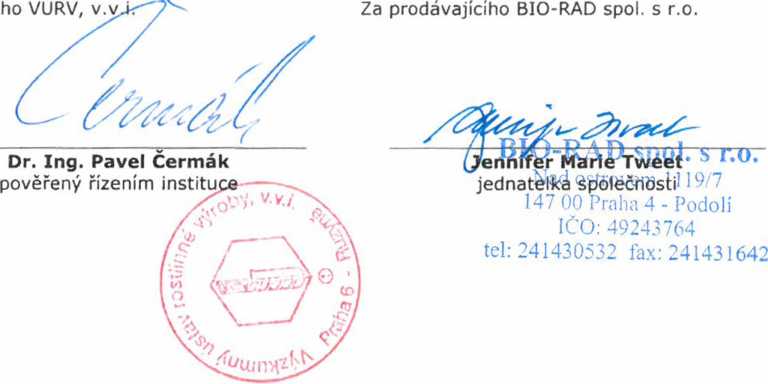 Za kupujícíPříloha 1 ke kupní smlouvěTento výpis z veřejných rejstříků elektronicky podepsal MĚSTSKÝ SOUD V PRAZE fič 00215660) One 15.5.2017 v 11:41:13. EPVkl:jscGunFag3c81p44GY4aAwvýroba, instalace, opravy elektrických strojů a přístrojů, elektronických a telekomunikačních zařízení		 výroba, obchod a služby neuvedené v přílohách 1 až 3 živnostenského zákonaStatutární orgán:Jednatel:JENNIFER MARIE TWEET, dat. nar. 9. července 197194607 Oakland, CA, 131 Embarcadero West # 3317, Spojené státy americkéDen vzniku funkce: 11. listopadu 2016Údaje platné ke dni: 15 května 2017 08:05Veřejný rejstřík - výpisy platnýchOvěřuji pod pořadovým číslem P4/066422/17/OKAT/LV, že tato listina, která vznikla	převedením	výstupu	z	informačního systému	veřejné správy	zelektronické podoby do podoby listinné, skládající se z I listů, se doslovně shoduje	s obsahem	výstupu	z	informačního systému	veřejné správy	velektronické podobě.Ověřující osoba: Vondráková Libuše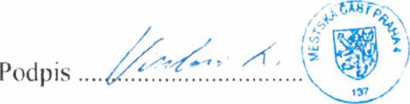 Příloha 2 ke kupní smlouvěPřístroj pro kapkovou digitální PCR QX200 Droplet Digital PCR System
s generátorem a čtečkou mikrokapičekREKAPITULACE NABÍDKOVÉ CENYNabídková cena zahrnuje veškeré náklady spojené s realizací zakázky, tj. dopravu na místo instalace, odvoz a likvidaci obalu, vynesení zboží do určených prostor, instalaci, proškolení zaměstnanců a uživatelů, apod.Popis a technická specifikace systému
QX200 Proplet Digital PCR SystemPopis a specifikace:systém pro absolutní kvantifikaci molekul cílové DNA s unikátní přesností a citlivostí pro kvantitativní PCR aplikace bez nutnosti použiti standardní křivkyumožňuje detekci variace počtu kopií, vzácně se vyskytujících sekvencí, detekci mutací, analýzu genové exprese, anaylýzu obsahu GMO, analýzu miRNA, kvantifikaci vzorku pro sekvenování nové generace (NGS), apod.systém založený na digitální technologii detekce cílové DNA v mikrokapičkách - vodná fáze v olejigenerace mikrokapiček v mikrofluidních kartridžích s kapacitou 8 vzorkůdigitální analýza vzorků v 96 jamkovém formátu - PCR destičkaobjem vzorku - 20 plpočet mikrokapiček - 20 000/ na 20 pl vzorkuvelikost mikrokapiček -1 nlmrtvý objem maximálně 30 %2 kanálový fluorescenční detektordetekce EvaGreen, FAM, VIC, HEXrychlost čtení - 32 vzorků/ hodovladači a vyhodnocovací software bez licence - možnost instalace na jakýkoliv počítačotevřený systémSoučásti systému:QX200 Droplet Generátor - Generátor mikrokapiček8 vzroků současněobjem vzorku - 20 plpočet mikrokapiček - 20 000/ na 20 pl vzorkuvelikost mikrokapiček -1 nlmrtvý objem maximálně 30 %QX200 Droplet Reader - Čtečka mikrokapičekformát 96 jamek - PCR destička2 kanálový detektor fluorescencedetekce barev FAM, VIC/HEX, EvaGreenrychlost čtění - 32 vzorků/hodPX1 PCR Plate Sealer- Poloautomatický zatavovač folií na PCR destičkupro formát 96 jamek i 384 jamekPCR thermal cycler - Termocyklérmodulární systém, lze připojit různé typy bloků pro klasickou (96 zkumavek, 96 zkumavek „deep well", 48 / 48 zkumavek) i real-time PCR (pro 96- či 384-jamkové destičky) nabízený přístroj obsahuje „deep well" blok pro 96 x 0,2ml zkumavek, 48x0,5ml zkumavek či 96 well destičky maximální rychlost ohřevu: 2.5 °C / sprůměrná rychlost ohřevu: 2 °C / steplotní rozsah bloku:	0-100°Cteplotní přesnost: ± 0,2 °C při 90 °Cteplotní uniformita:! 0,4 °C do 10 s po dosažení 90 °Cmožnost nastavení teplotního gradientu: anorozsah teplotního gradientu:	30-100°Crozdíly teplotního gradientu:	1-24°Covládání pomocí 8,5' barevného dotykového displeje či pomocí PCmožnost propojení s dalšími cykléry řady 1000 a ovládání z jedné stanice5 portů USB A, 1 port USB Bmožnost uložení nejméně 1000 programů v různých složkách (další programy lze skladovat na USB-disku či v počítači)Řídící jednotka - počítač s ovládacím a vyhodnocovacím softwarem - SW bez licence, možnost instalace na jakýkoliv počítač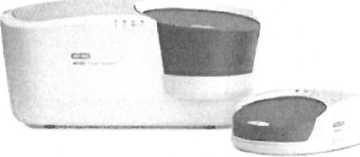 Příloha 3 ke kupní smlouvěPředávací protokolDne	bylo předáno firmou BIO-RAD spol. s r.o., Nad Ostrovem 1119/7,Praha 4, 147 00, IČ: 49243764 firmě Výzkumný Ústav rostlinné výroby, v.v.i. Praha- Ruzyně následující technické zařízení:Přístroj(e) předal: Podpis:Přístroj(e) převzal: Podpis, razítko:(Přebírajícísvým podpisem stvrzuje,, že uvedený přístroj/uvedené přístroje vyzkoušel a převzal funkční )BIO-RAD spol. s r.o.Napsaná v Qft vedeném u MS v Praze oddíl C, vložka 20503Nad Ostrovem 1119/7, Praha 4, 147 00 1Č: 49243764Banka: ABN AMRO Bank, Č.Ú.: 167762/5400 Tel.: +420 241 430 532, fax: +420 241 431 642, e-mail: bio-rad@bio-rad.czVýpisz obchodního rejstříku, vedeného Městským soudem v Praze oddíl C. vložka 20503Datum zápisu:1. května 1993Spisová značka:C 20503 vedená u Městského soudu v PrazeObchodní firma:BIO-RAD spol. s r.o.Sídlo:Nad ostrovem 1119/7, Podolí, 147 00 Praha 4Identifikační číslo:492 43 764Právní forma:Společnost s ručením omezenýmPředmět podnikání:Počet členů:1Způsob jednání:Jednatel zastupuje společnost samostatně.Společníci:Společník:Bio-Rad Laboratories, lne.1000 Alfred Nobel Drive, Hercules, CA 94547, Spojené státy americkéPodíl:Vklad: 12.096.000,- Kč Splaceno: 100 %Obchodní podíl: 100 %Druh podílu: základníKmenový list: Společnost kmenové listy nevydává.Základní kapitál:12.096.000,- KčOstatní skutečnosti:Obchodní korporace se podřídila zákonu jako celku postupem podle § 777 odst. 5 zákona č. 90/2012 Sb., o obchodních společnostech a družstvech.Založení společnosti: uzavřením společenské smlouvy ze dne 13. 4.1993.Založení společnosti: uzavřením společenské smlouvy ze dne 13. 4.1993.Dodatek č.l k zakladatelské listině ze dne 21.12.1994.Dodatek č.l k zakladatelské listině ze dne 21.12.1994.Uchazečem nabízení plněníTechnické specifikace předmětu zakázkyPožadovaná hodnotaHodnota nabízeného plnění1. PŘÍSTROJ PRO KAPKOVOU DIGITÁLNÍ PCR1 ks1 kso systém založený na digitální technologii detekce cílové DNA v mikrokapičkóch - vodná fáze v olejiANOANOo generace mikrokapiček v mikrofluidních kartridžích s kapacitou 8 vzorkůANOANOo digitální analýza vzorků v 96-jamkovém formátu - PCR destičkaANOANOo objem vzorku20 pl20 plo počet mikrokapiček20.000na 20 pl vzorku20.000 na jednu analýzu, tj.20 pl vzorkuo velikost mikrokapiček1 nl1 nlo mrtvý objemmax. 30 %max. 30 %o 2 kanálový fluorescenční detektorANOANOo detekce EvaGreen, FAM, VIC/HEXANOANOo rychlost čtení32 vzorků / hod32 vzorků / hodo ovládací a vyhodnocovací software bez licence - možnost instalace na jakýkoliv počítačANOANOo otevřený systémANOANOSoučásti systému• QX20Q Proplet Generátor - Generátor mikrokapiček• QX20Q Proplet Generátor - Generátor mikrokapiček• QX20Q Proplet Generátor - Generátor mikrokapičeko osm vzorků současněANOANOo objem vzorku20 pl20 plo počet mikrokapiček20.000na 20 pl vzorku20.000 na jednu analýzu, tj.20 pl vzorkuo velikost mikrokapiček1 nl1 nlo mrtvý objemmax. 30 %max. 30 %• 0X200 DroDlet Generátor - Čtečka mikrokaoiček• 0X200 DroDlet Generátor - Čtečka mikrokaoiček• 0X200 DroDlet Generátor - Čtečka mikrokaoičeko formát 96 jamek: PCR destičkaANOANOo 2 kanálový detektor fluorescenceANOANOo detekce barev FAM, VIC/HEX, EvaGreenANOANOo rychlost čtení32 vzorků / hod32 vzorků / hod• PX1 PCR Plate Sealer - Poloautomatický zatavovač folií na PCR destičku• PX1 PCR Plate Sealer - Poloautomatický zatavovač folií na PCR destičkuo pro formát 96 jamek i 384 jamekANOANO2. SOFTWARE A HARDWAREo řídící jednotka - ideálně laptop, umožňující analýzu získaných dat včetně nezbytného software. Z důvodu kompatibility s dalšími zařízeními na pracovišti je požadován operační systém typu WindowsANOANO• Specifikace software• Specifikace software• Specifikace softwareo zobrazení fluorescenční hodnoty měřených kapek v kanálech pro FAM, HEX (VIC) a Eva Green v reálném časeANOANOo multiplexní data pro dva cílové geny a dva fluorofory současněANOANOo výpočet koncentrace (počet kopií v 1 pl a počet kopií v reakčním objemu 20 pl) v měřeném vzorkuANOANOo kalkulace počtu kopií na základě referenčního genu a CNV analýzyANOANOo výpočet detekce mutací, stanovení poměru mezi frakcemi „mutant" a „wild type"ANOANOo automatické přednastavení výpočtu softwarem s možností manuální úpravy nastaveníANOANOc možnost sloučení výsledků pro jednotlivé replikáty do jednoho souboruANOANOo přesné stanovení počtu kopií cílové DNA s využitím algoritmu Poissonovy statistické analýzy pro korelaci počtu frakce negativních kapekANOANOo software umožňující výstup dat ve formátech kompatibilních s Microsoft Office Excel např. „csv”ANOANOo základní aplikace pro vyhodnocování, zpracování a export dat ve formátech „docx", „xlsx", „pptx” a ,,pdf'ANOANO3. DALŠÍ POŽADAVKYo dodávka, montáž instalace, uvedení do provozu a zkušební provoz za přítomnosti pracovníka zadavateleANOANOc pojištění spojené s dodávkou, veškeré poplatky spojené s dovozem zboží, clo, daně, dovozní a vývozní přirážky, licenční a veškeré další poplatky spojené s dodávkou zboží až do jeho předání v místě plněníANOANOo uvedení do provozu v místě plnění kupujícího v souladu s platnými právními předpisy ČRANOANOo provedení veškerých výrobcem předepsaných zkoušek včetně vystavení dokladů o jejich provedení, doložení atestů, certifikátů, prohlášení o shodě, apod. a jejich předání zadavateli v českém jazyceANOANOo garance autorizovaného servisu po dobu životnosti zboží s tím, že pozáruční servis není předmětem plnění této zakázkyANOANOo aplikační podpora s vývojem metod po dobu životnosti přístrojeANOANOo minimální záruční doba12 měsíců12 měsícůo servis v záruční době (plné servisní pokrytí všech náhradních dílů), provádění příslušných revizí a kontrol dle platných norem a doporučení výrobceANOANOc školení zaměstnanců kupujícího určených pro práci s přístrojem v rozsahu nezbytném pro řádný a bezpečný provoz předmětu zakázkyANOANOPočet kscena(Kč bez DPH)sazba DPHsamostatněDPHcena celkem (Kč včetně DPH)Komplet dle specifikace12 146 00021%450 6602 596 600Název přístrojeVýrobní č.Počet ks.Poznámka1.QX200 Droplet Generátor12.QX200 Proplet Reader13.C1000 Touch Thermal Cycler, 96 Deep Well Reaction Module14.PX1 PCR Plate Šealer1